Организационно – правовые формы хозяйствующих субъектов (ОПФ).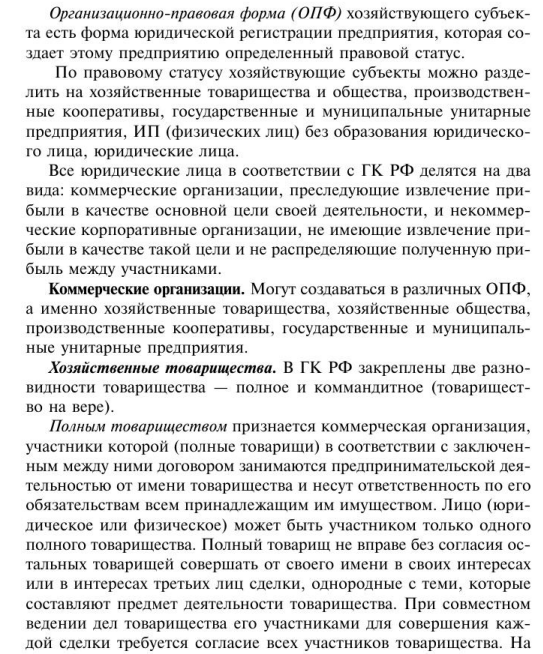 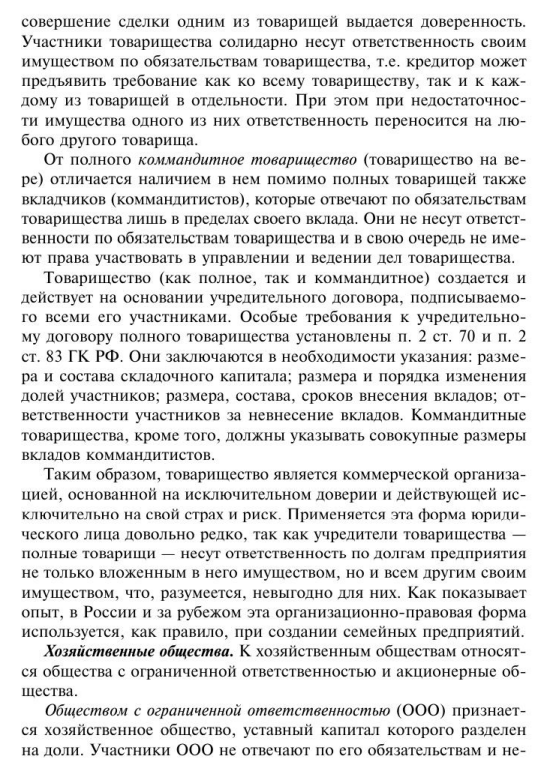 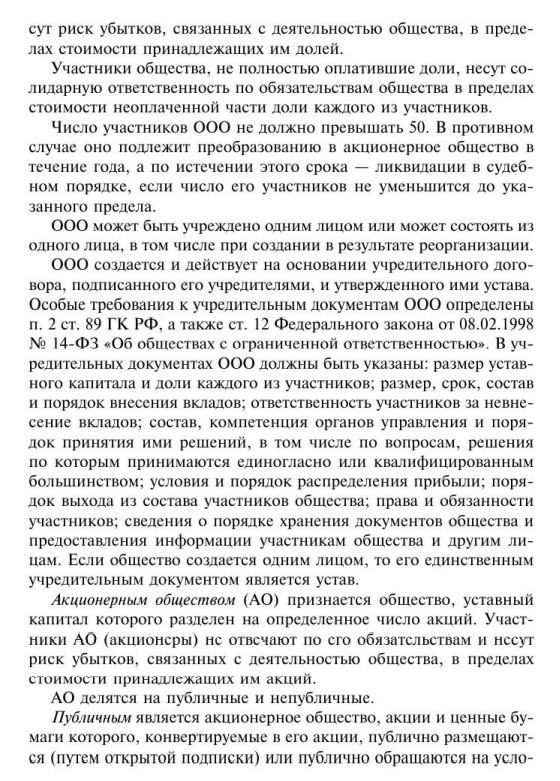 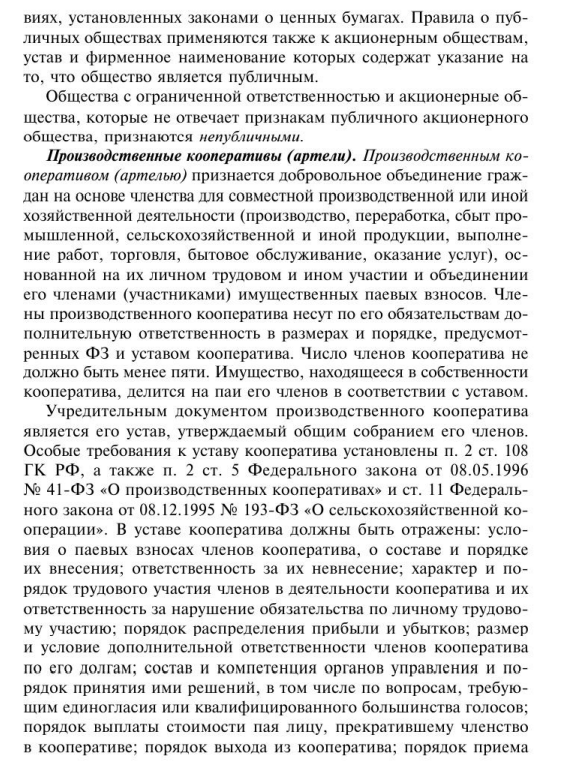 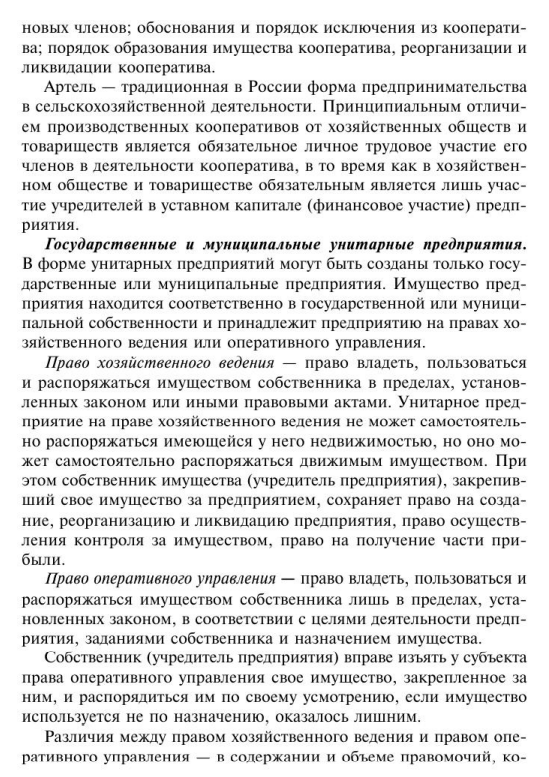 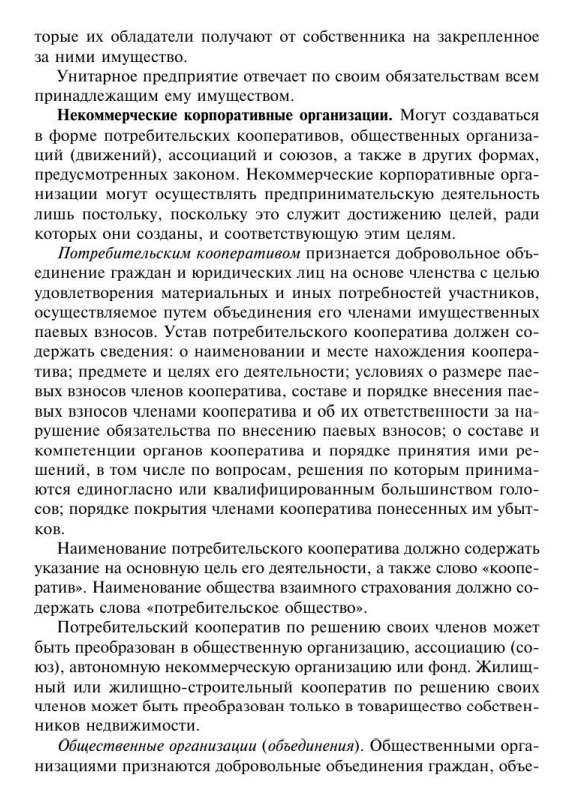 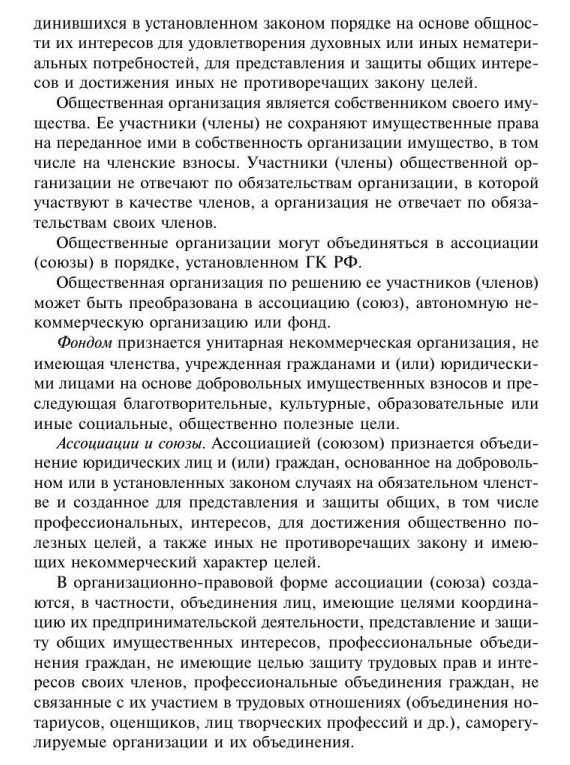 